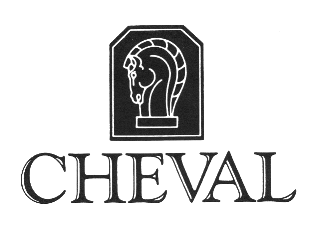 CHEVAL PROPERTY OWNERS ASSOCIATION, INC.        4142 CHEVAL BLVD * LUTZ, FL 33558 * (813) 949-6058 * Fax (813) 948-3656www.chevaleast.comDear Cheval East Residents, 

As Category 5 hurricane Irma moves west, bringing heavy rain and strong winds, West Central Florida could be threatened. Now is the time to review your hurricane plan and preparedness.    
Management has a natural disaster protocol in place and has been working to ensure your community is prepared. This includes, but is not limited to: common area insurance policies reviewed, securing common areas and securing our Main Cheval East Community entrance gate to Dale Mabry.Please note, that our Community Service Officers and I are responsible for protecting the common areas of the community and will not be in a position to assist residents with their personal property.  Each resident is responsible for securing their personal belongings and for their own safety.  This includes but is not limited to storm shutters, securing patio furniture and sand-bagging any low lying water entry points.
 
 OWNER & RESIDENT RESPONSIBILITIES:All residents should take the following steps immediately:Provide for the safety of your family and pets, including evacuation procedures, emergency supply kits, and emergency services for disabled persons.  Understand your evacuation zone. If your home has an elevator, use stairs only. This will be necessary if your home loses power. Stay tuned to local television or radio stations to stay informed with the most up-to-date information regarding the storm. Take in all furniture and personal items from balconies and patios.  Store all personal items indoors, or secure any items that cannot be brought inside. EMERGENCY NUMBERS:My Florida 511 - Access transportation information for specific routes and roadway delays, accidents or closures. Dial 5-1-1Fire or Medical Emergency:Dial 9-1-1*Hillsborough County Emergency Management: 813-272-6900*Pinellas County Emergency Management:  727-464-3800*Pasco County Emergency Management:727-847-8137*Manatee County Emergency Management:941-748-4501* These organizations can be contacted to rescue person who cannot evacuate on their own.  Please pre-register as soon as possible to ensure your safety.To report a power outage or electrical emergency:TECO1-877-588-1010 or Text OUT to 35069Progress Duke Energy800-228-8485  FEMA: 800-621-FEMAAmerican Red Cross  (Tampa Bay):813-358-4820American Red Cross (Northern Pinellas):727-446-2358American Red Cross (Southern Pinellas):727-898-3111American Red Cross (Pasco):727-862-8685Humane Society (Tampa Chapter):813-386-7138Humane Society (Pinellas Chapter):727-797-7722, x237Humane Society (Pasco Chapter):727-856-6762Pet Friendly Hotels List:866-568-7027Or on the web at:    http://www.pet-friendly-hotel s.net/pet-friendly-hotels- florida.htmlNow is the time to plan and be prepared.

Be Safe.Sincerely,Gigi A Kalina, LCAMCheval East Community Manager 